Методическая неделя воспитателейТема: «Использование активных методов в воспитательной работе с целью развития личностных способностей воспитанников»Дата проведения:14.02. – 18.02.2022Цель: обобщение и распространение опыта работы воспитателей по использованию активных методов в воспитательной работе, повышение профессионального уровня педагогов, совершенствование форм методической работы, технологий организации воспитательного процесса.Благополучие детей-надёжная гарантия успешного будущего Казахстана. Касым-Жомарт Токаев.День первый. Девиз дня: Воспитание ребёнка — это вклад в будущее.1.Открытие недели.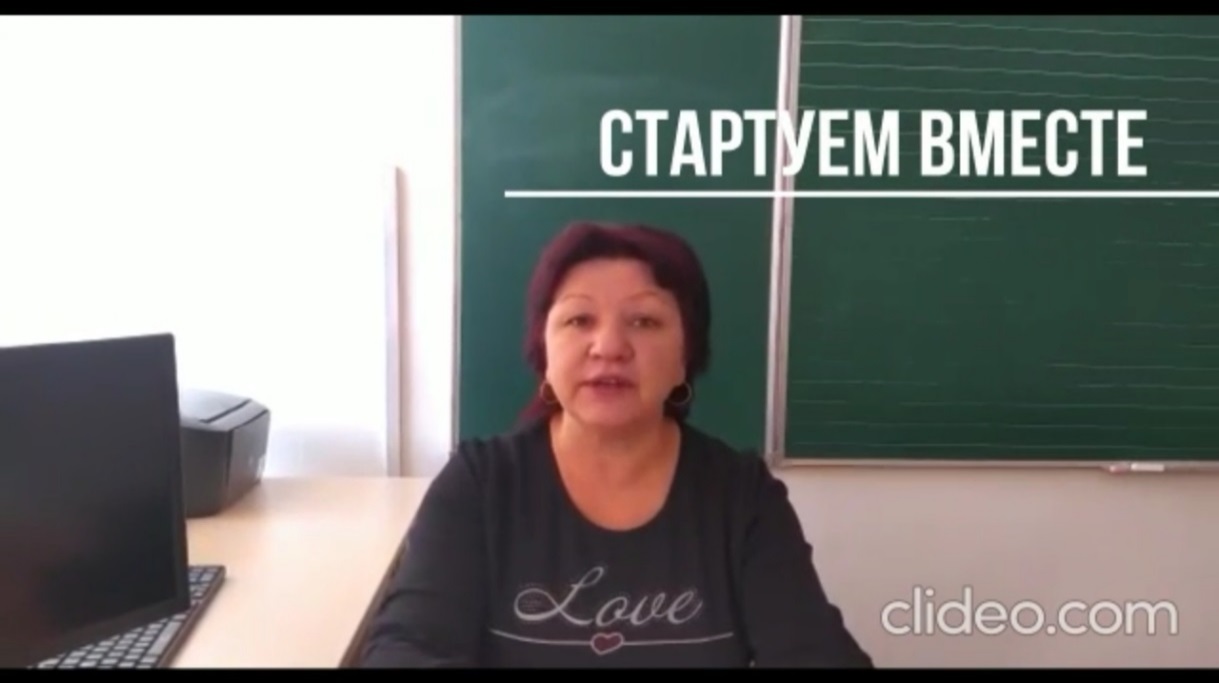 2.Фотовыставка «Наше счастливое детство»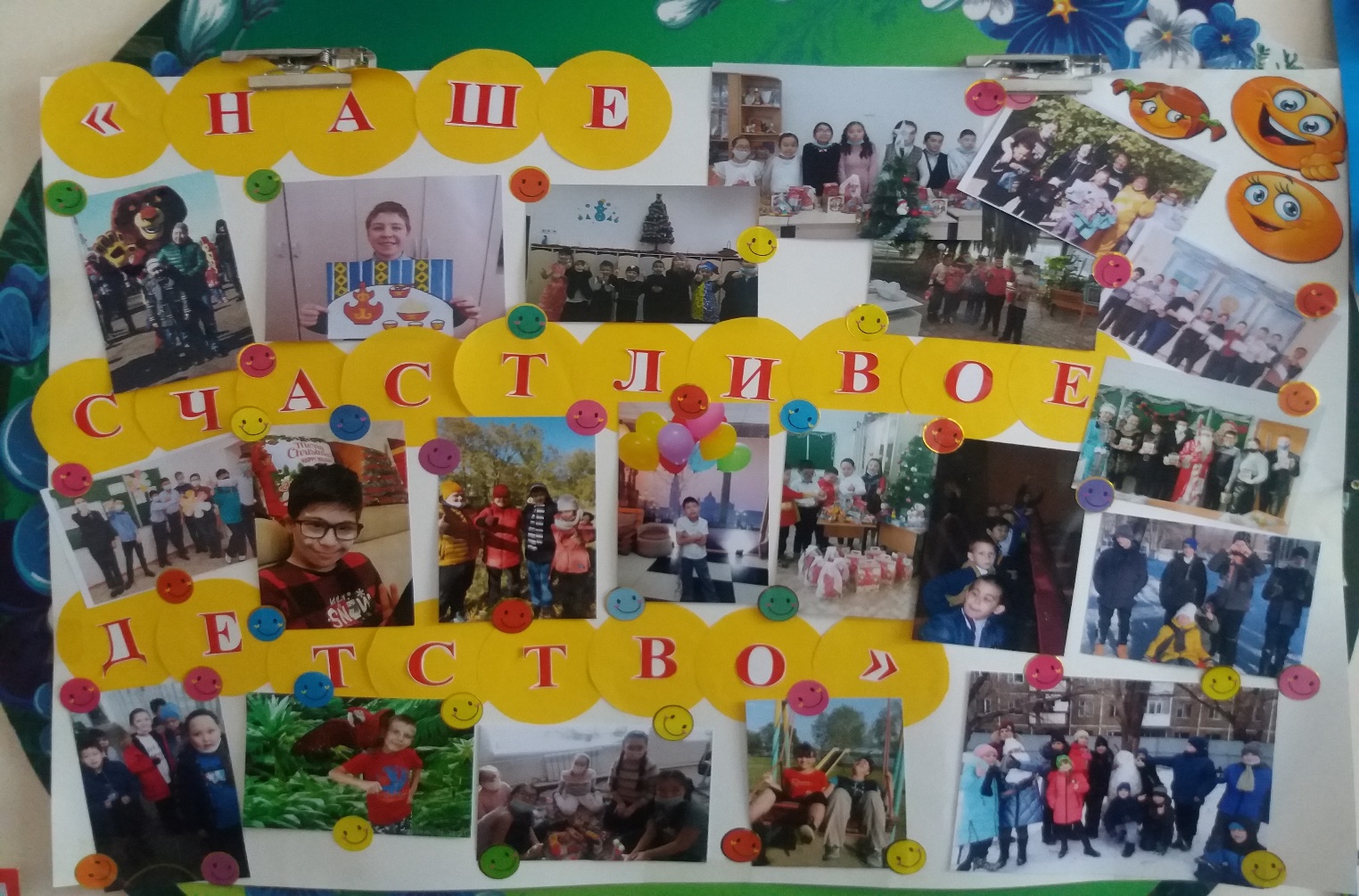 День второй.   Девиз дня: «Я здоровье берегу, сам себе я помогу»ЗОЖ Воспитательный час «Время быть здоровым» -воспитатель Кузьмина О.В.Цель: Формирование здоровых привычек, пропаганда здорового образа жизни. 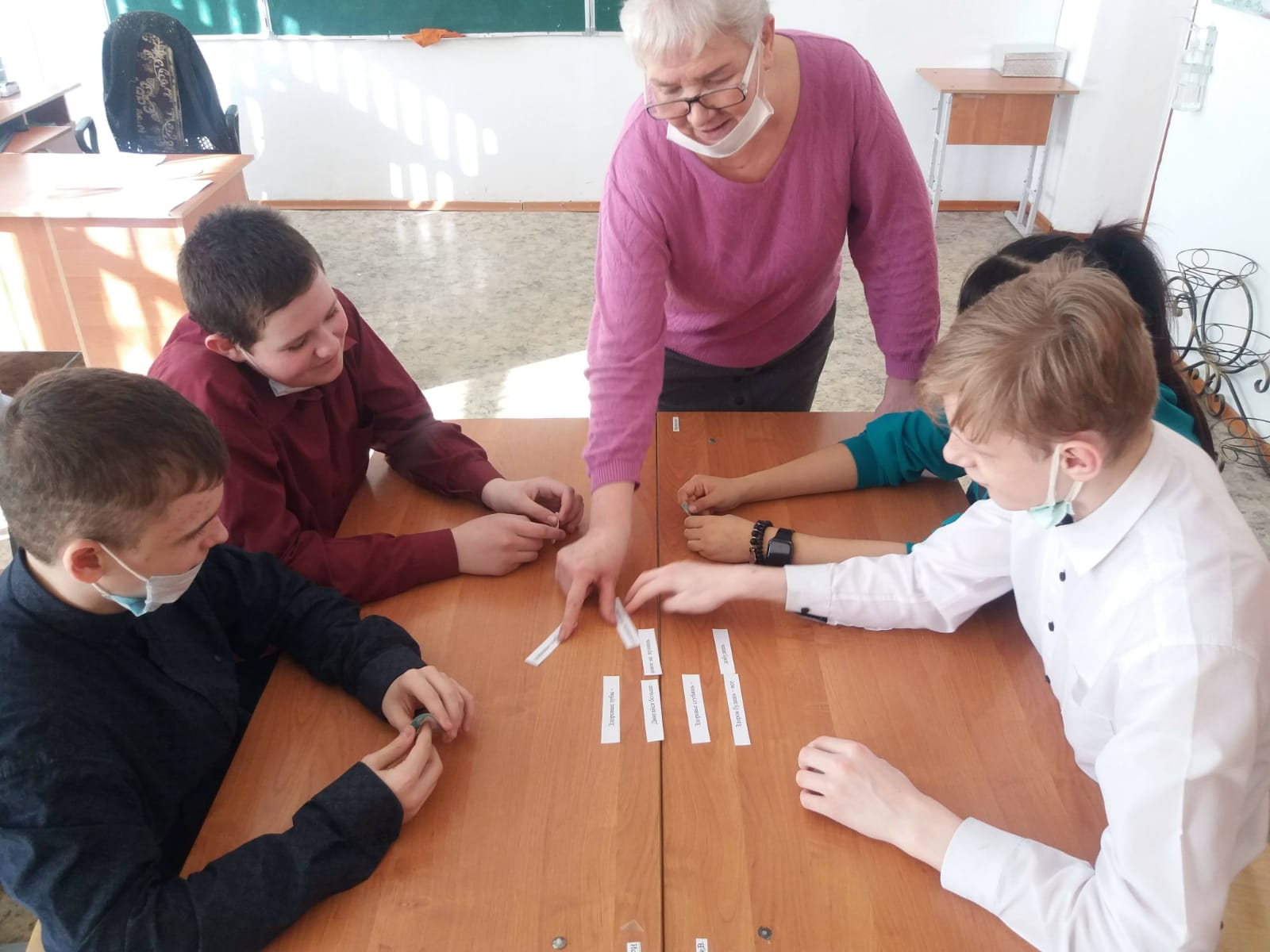 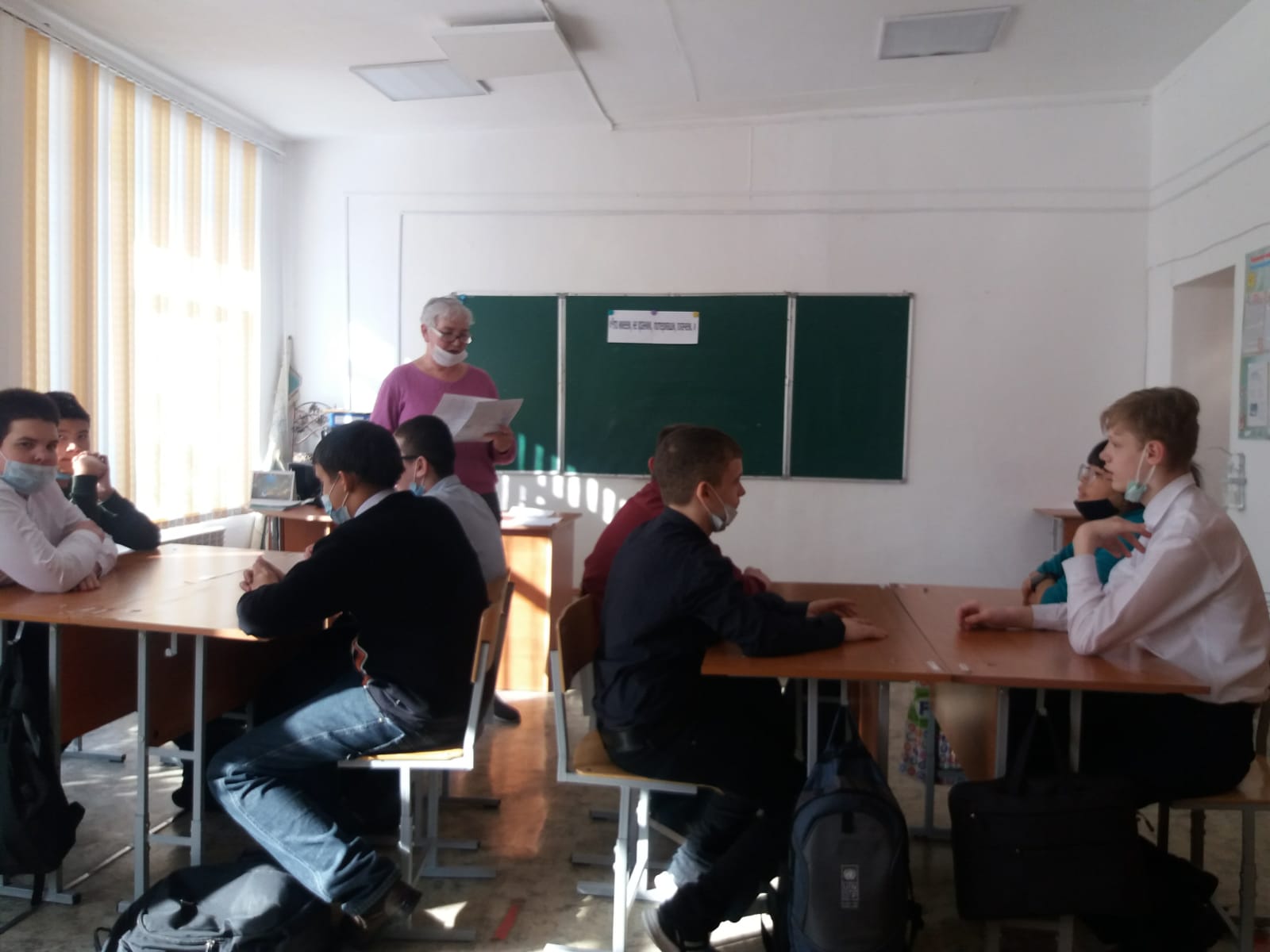 2. ЗОЖ Агитбригада со-управления совета старшеклассников «Важность соблюдения режима дня для школьника» -воспитатель Куценко Е.К.Цель: формирование чувства личной ответственности за здоровый образ жизни.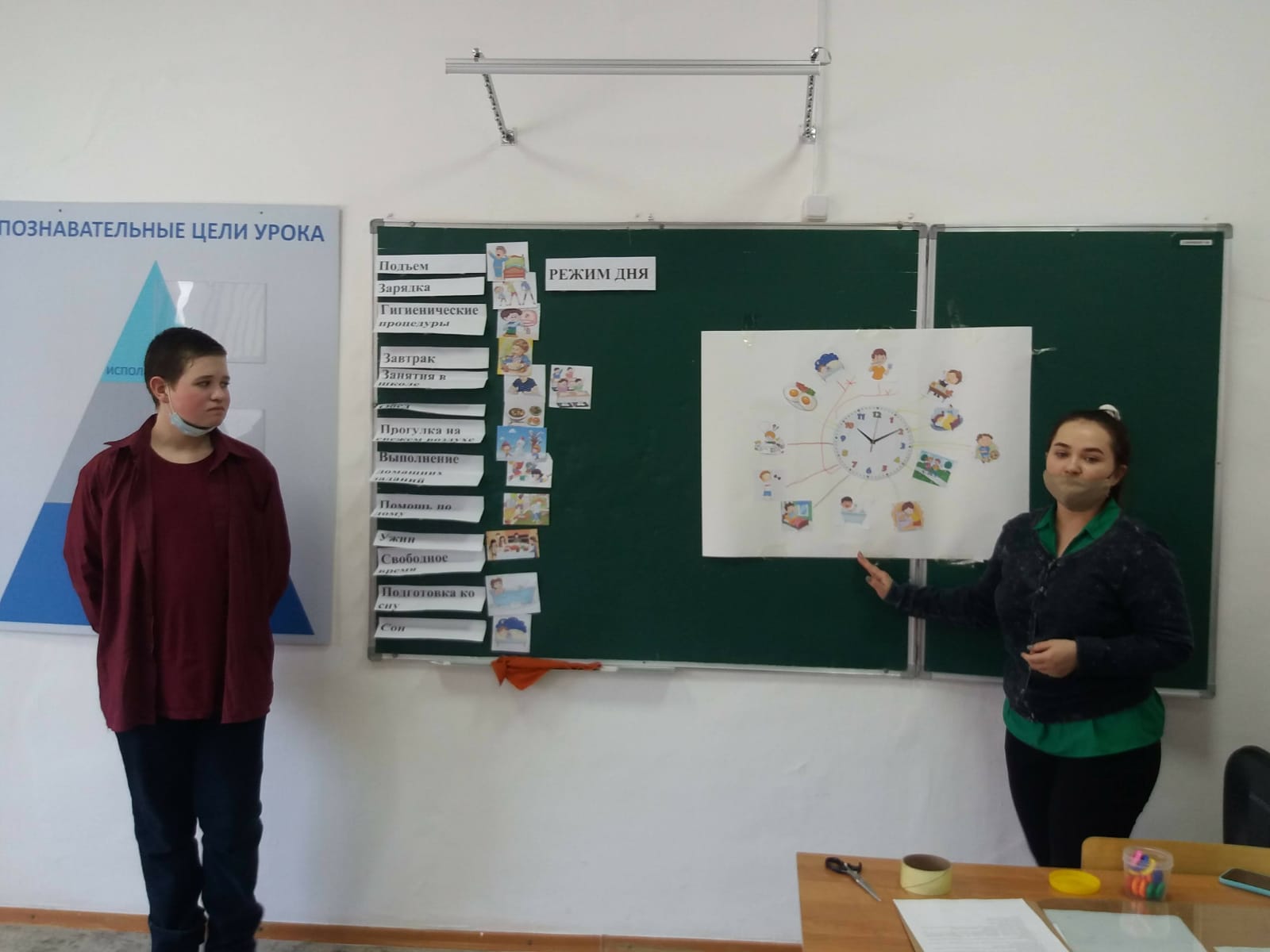 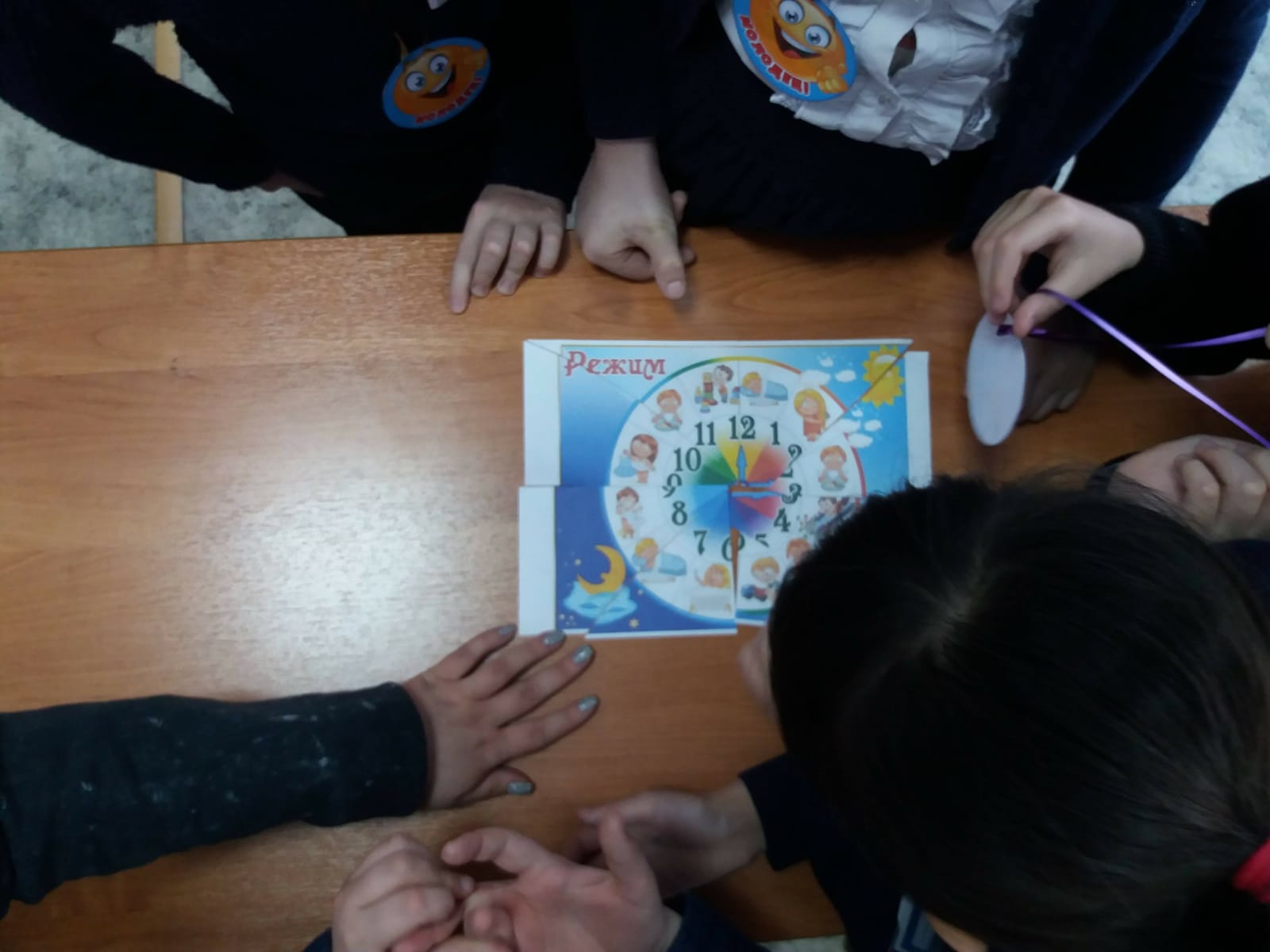 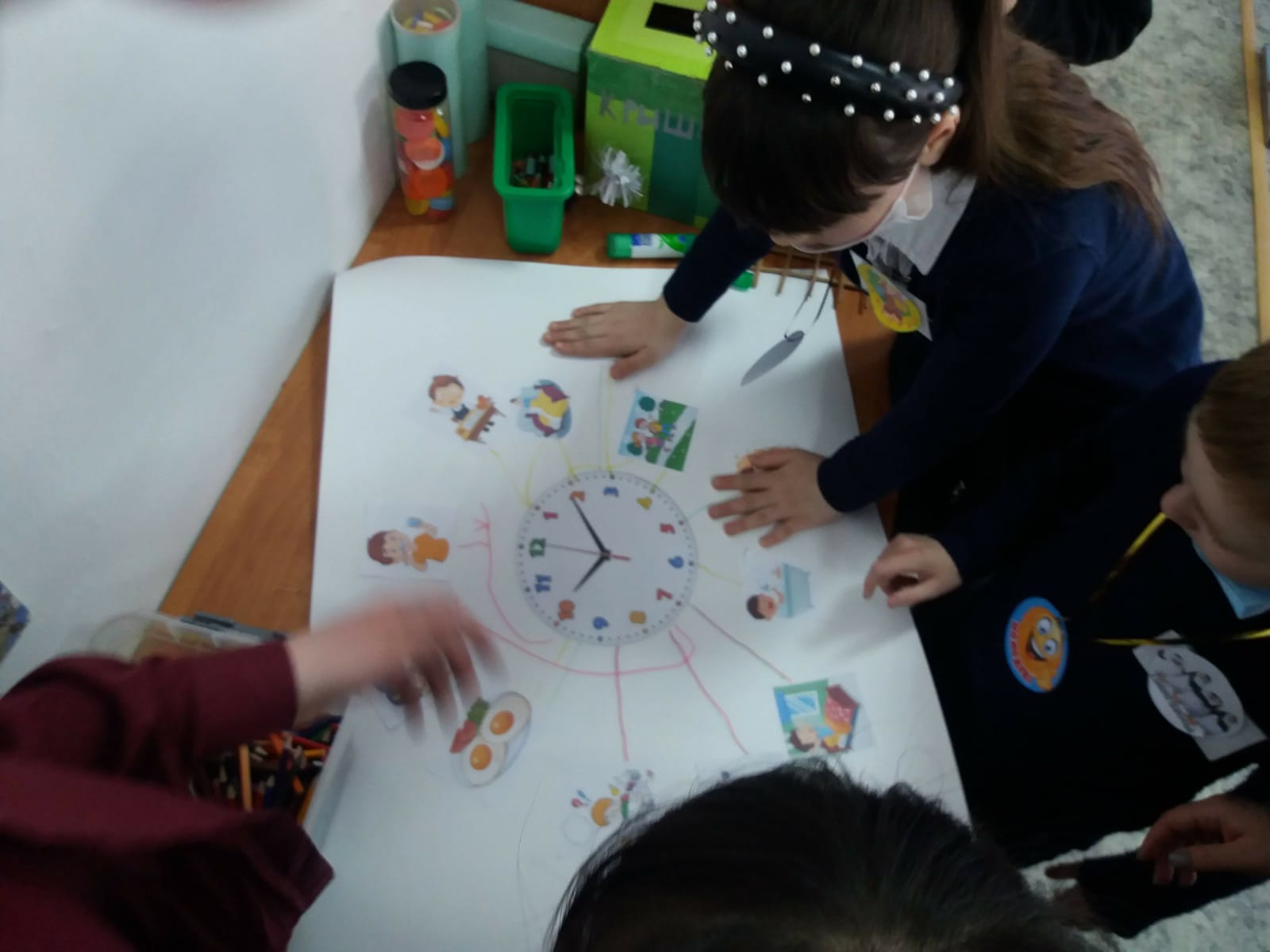 День третий.  Девиз дня: Дети-самый ценный ресурс человечества.1. Нравственное воспитание Своя-игра «В мире сказок К.И. Чуковского» -воспитательЖаксылыкова А.Н.Цель: формирование познавательной активности младших школьников.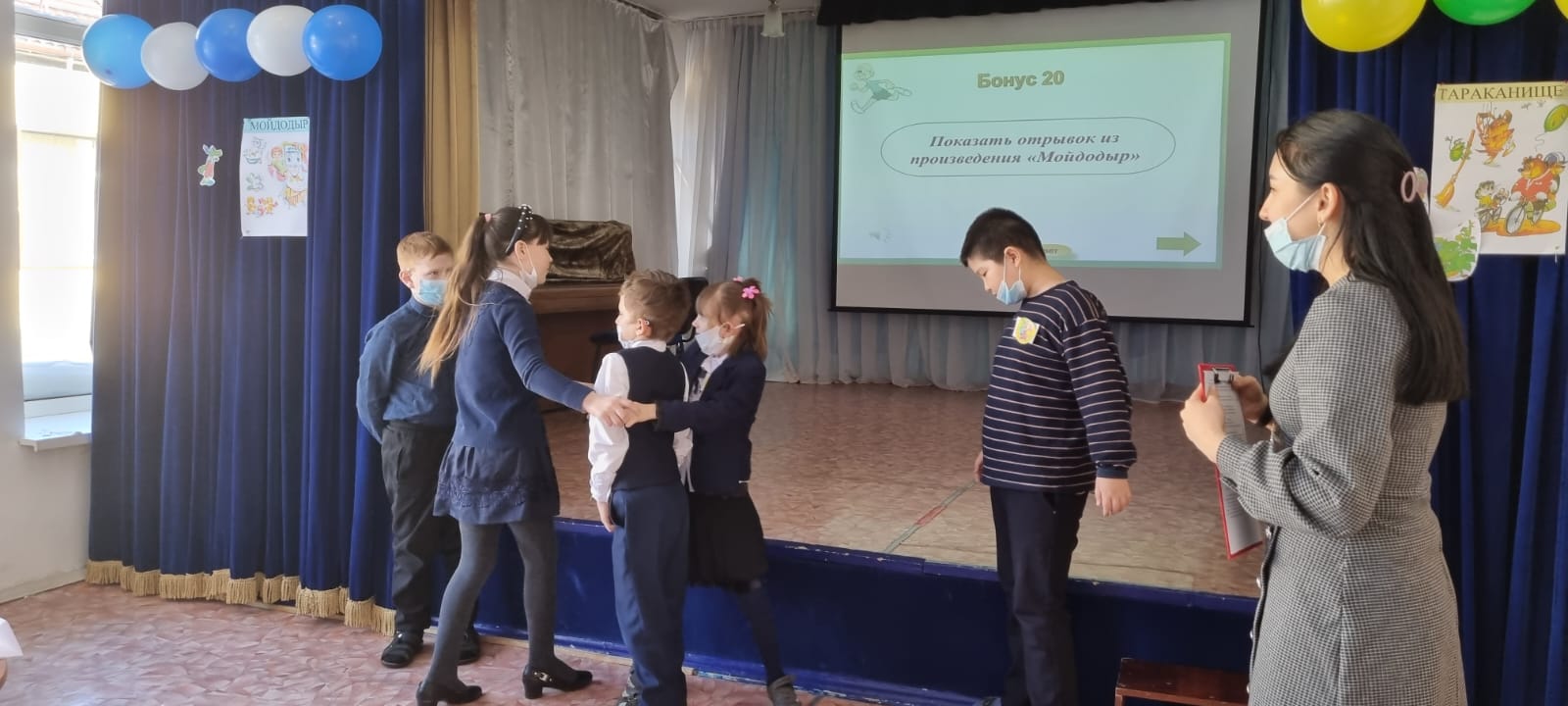 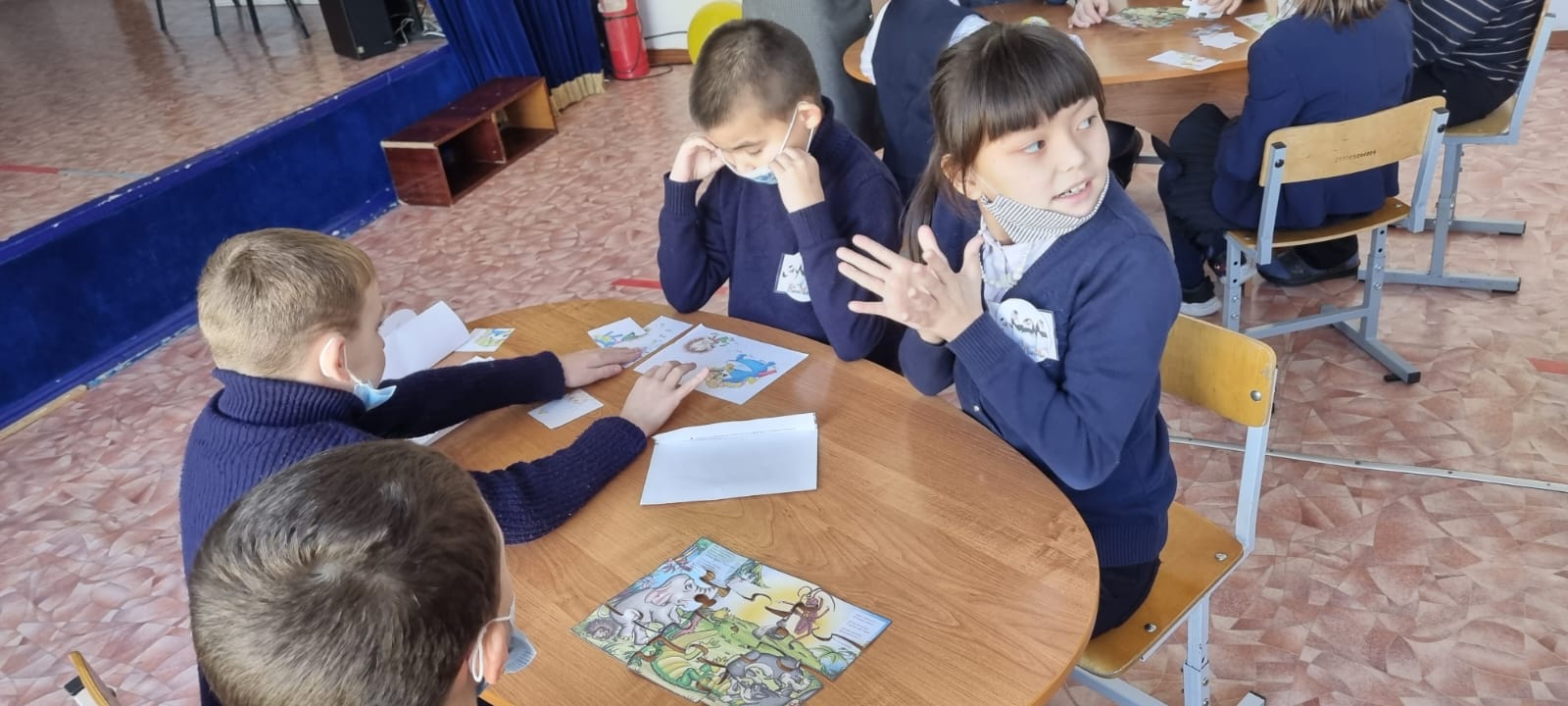 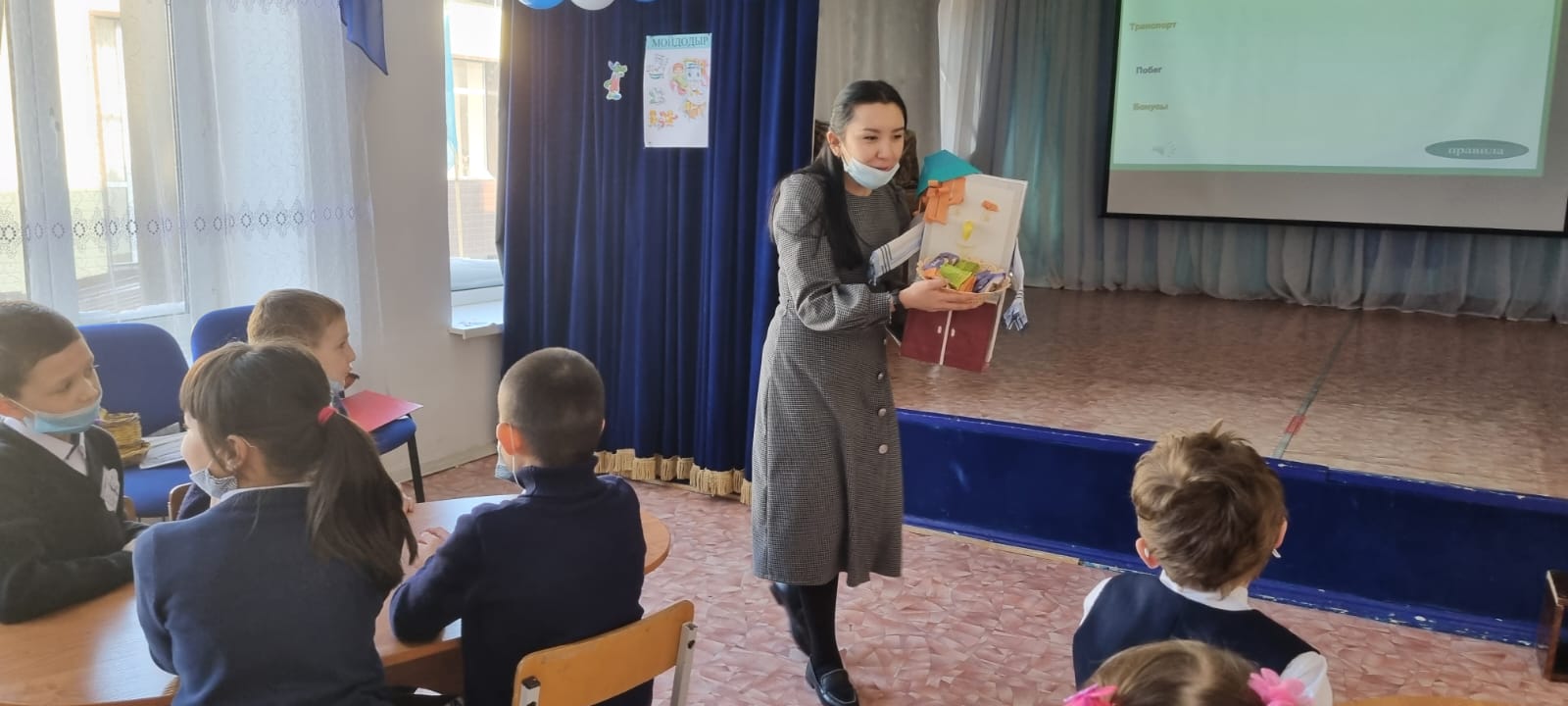 2. Выставка «Мир глазами детей»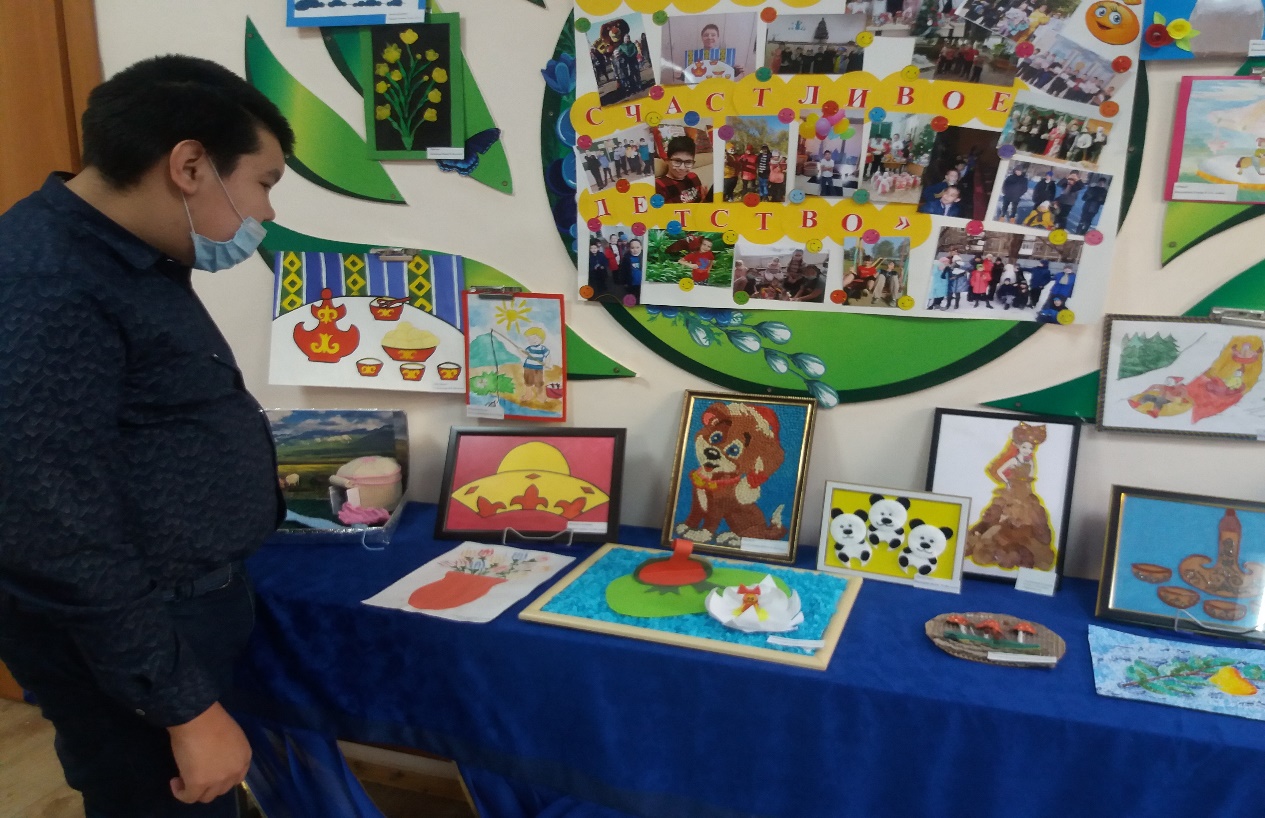 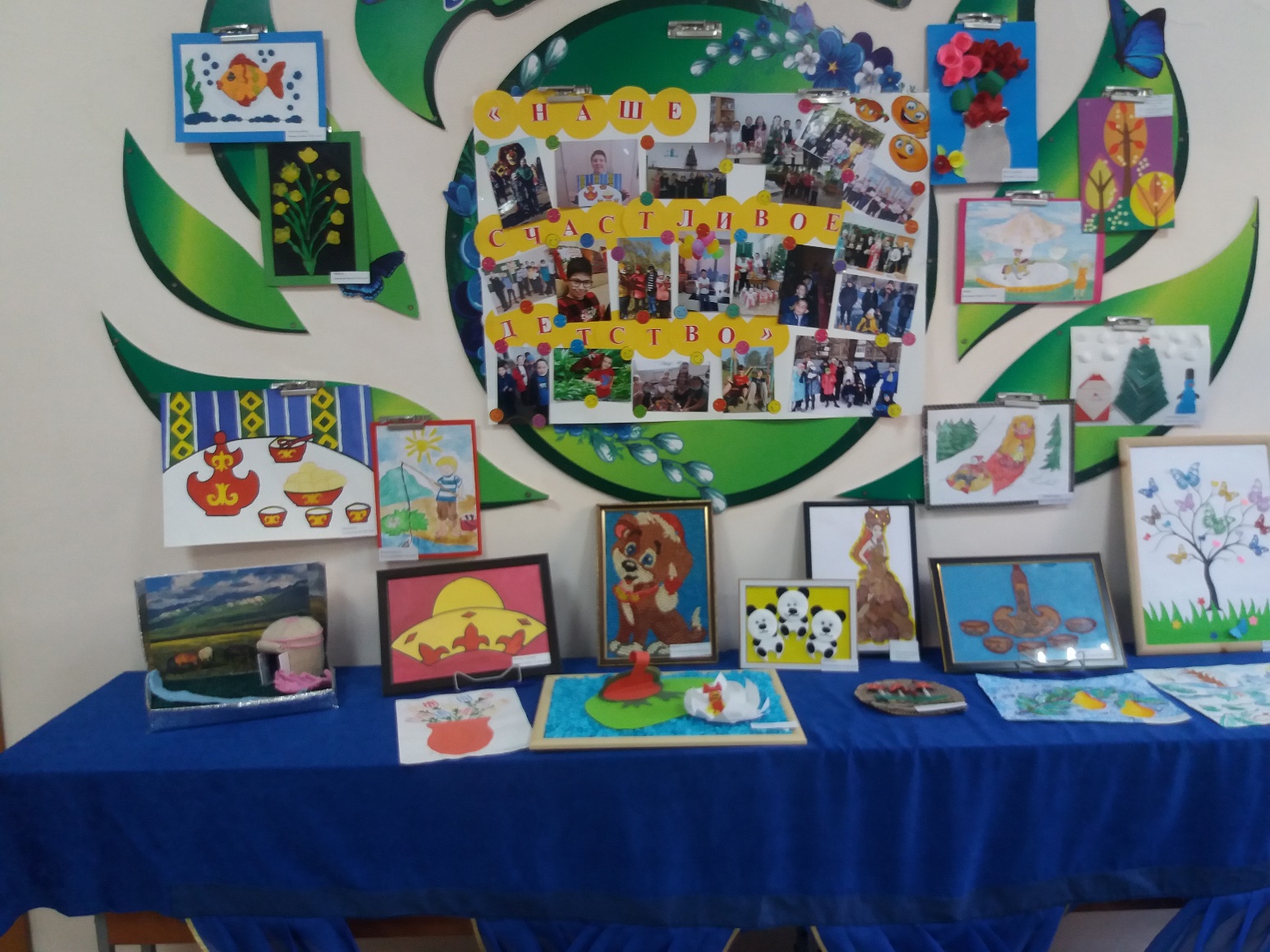 Нравственное воспитание. Воспитательный час «Что такое детство?» -воспитатель Громилина О.Н.Цель: Формирование знаний и представлений у воспитанников значение понятия- детство. 
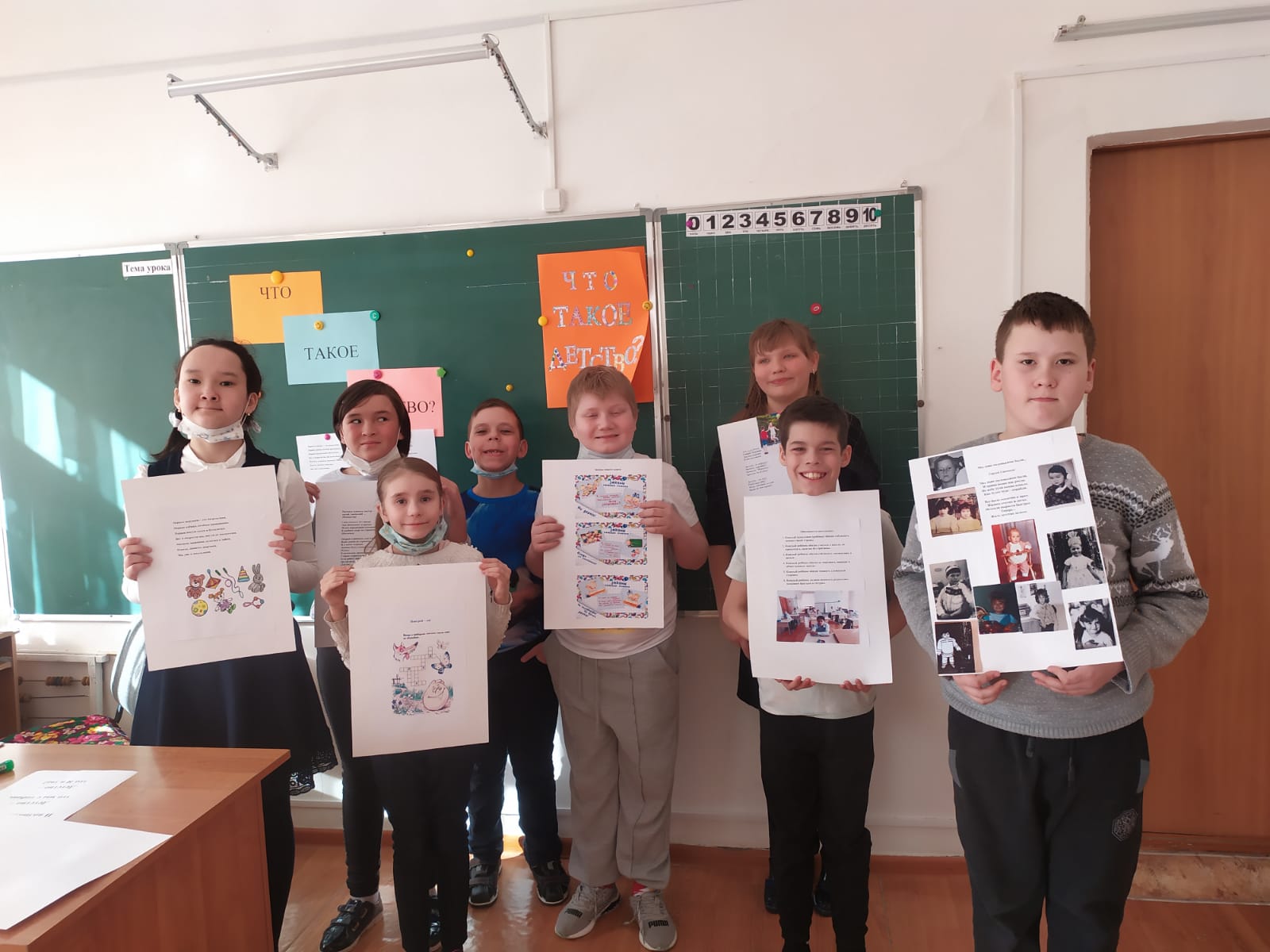 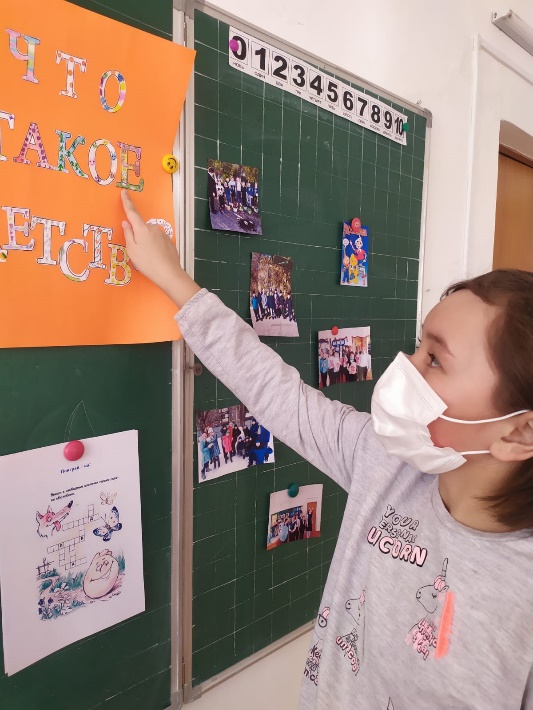 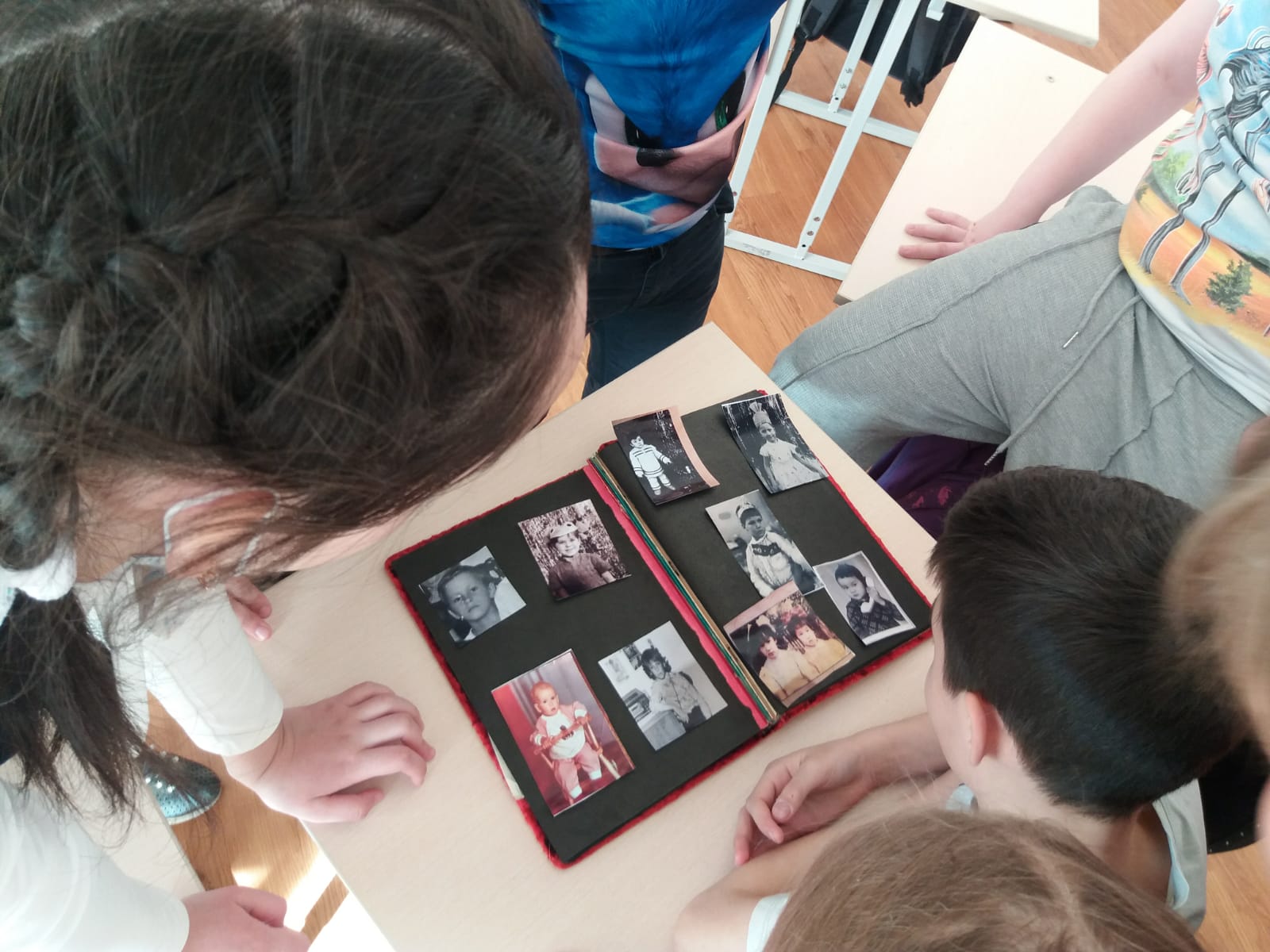 День четвёртый. Девиз дня: для добра трудиться-есть чем похвалиться.1.Экологическое воспитание. Беседа с игровыми элементами «Трудно птицам зимовать, будем птицам помогать» -воспитатель Леонова В.Б.Цель: закрепление представлений о зимующих птицах и роли человека в их жизни.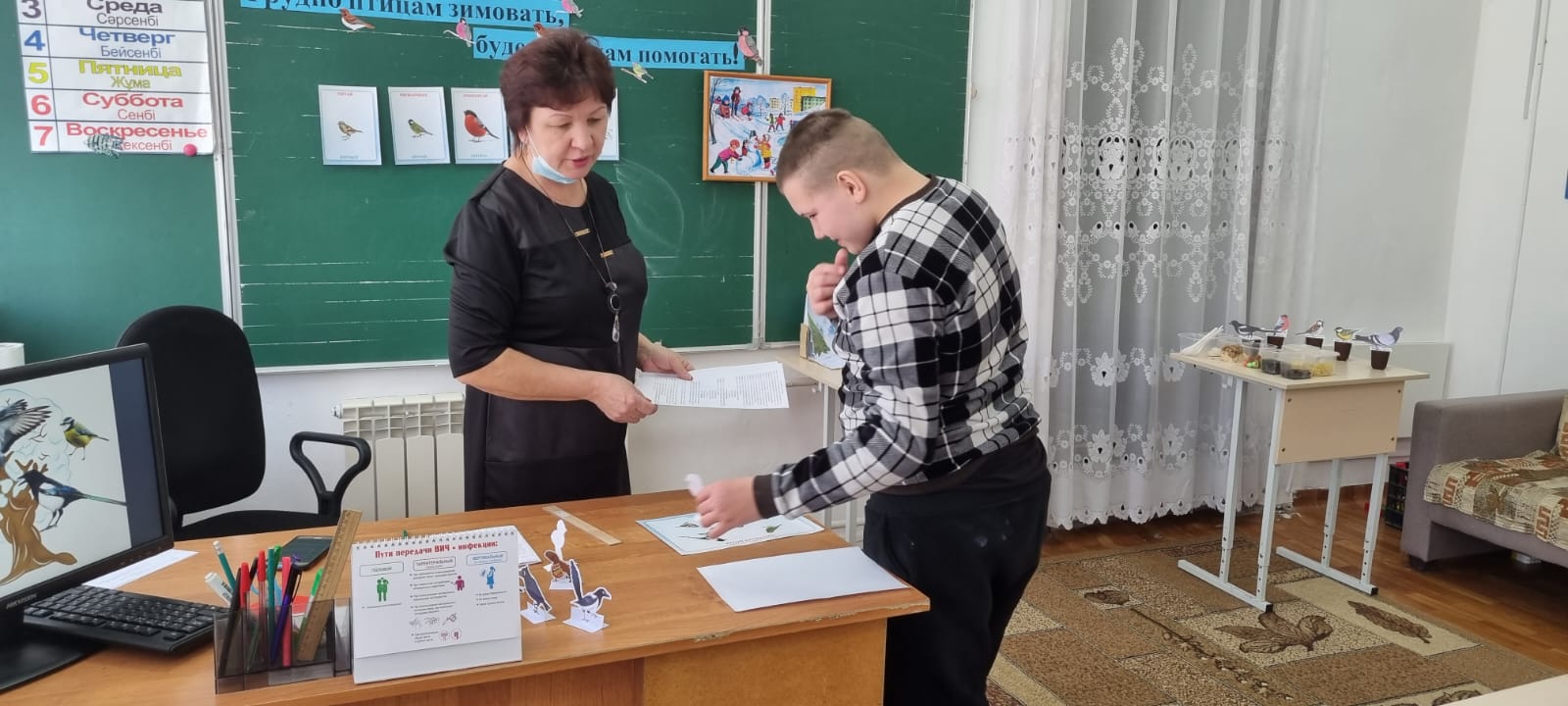 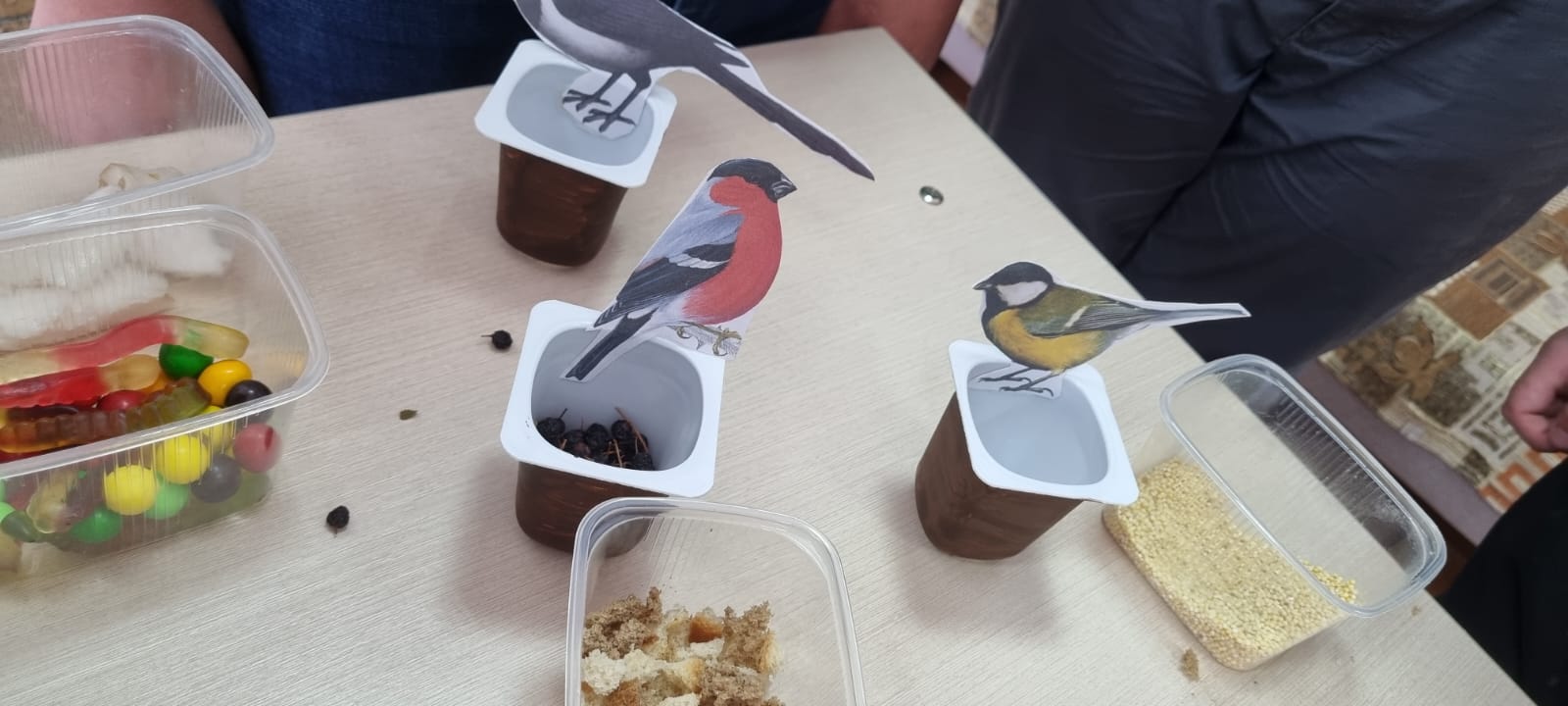 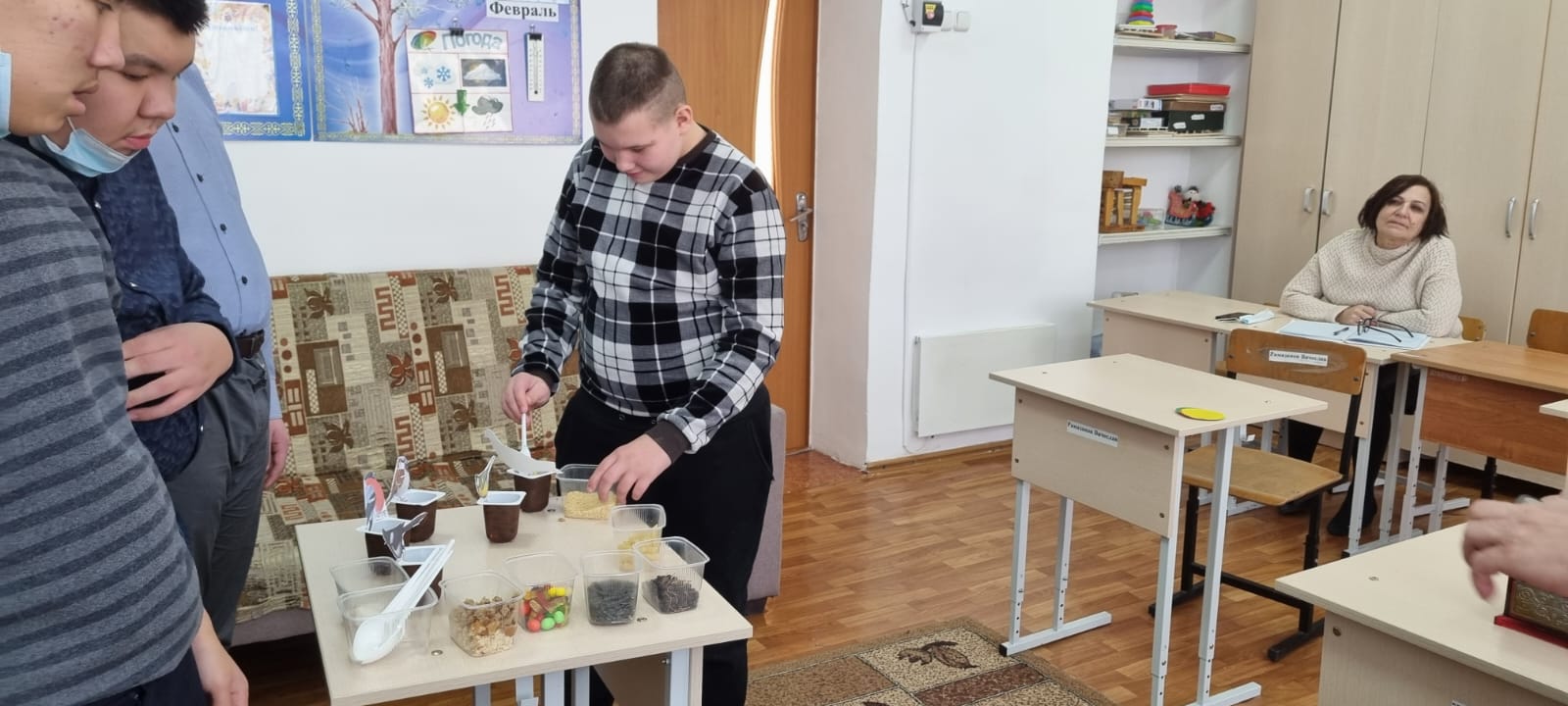 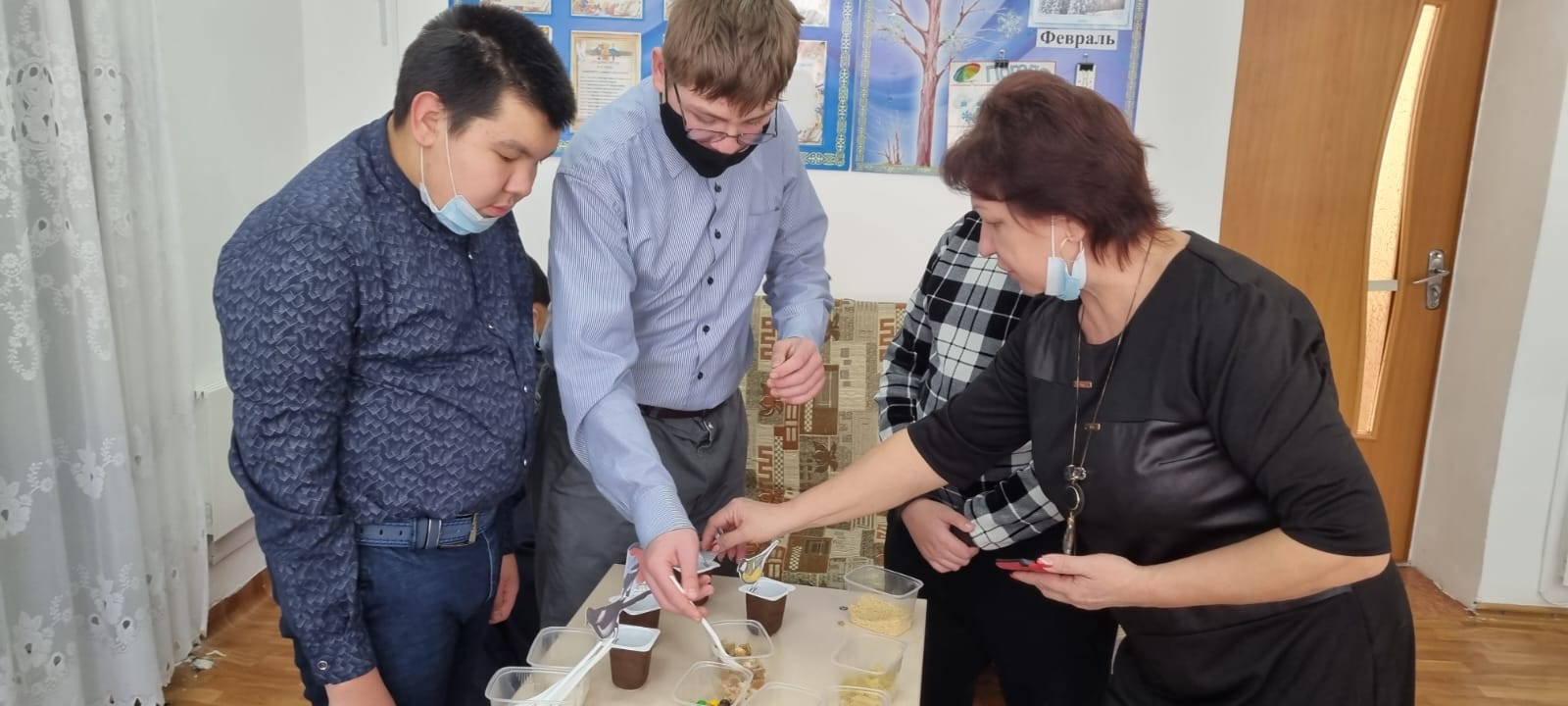 2. Трудовое воспитание. «Помощники Золушки» воспитательный час-воспитатель Тусупова К.К.Цель: стимулирование интереса детей к различным видам трудовой деятельности.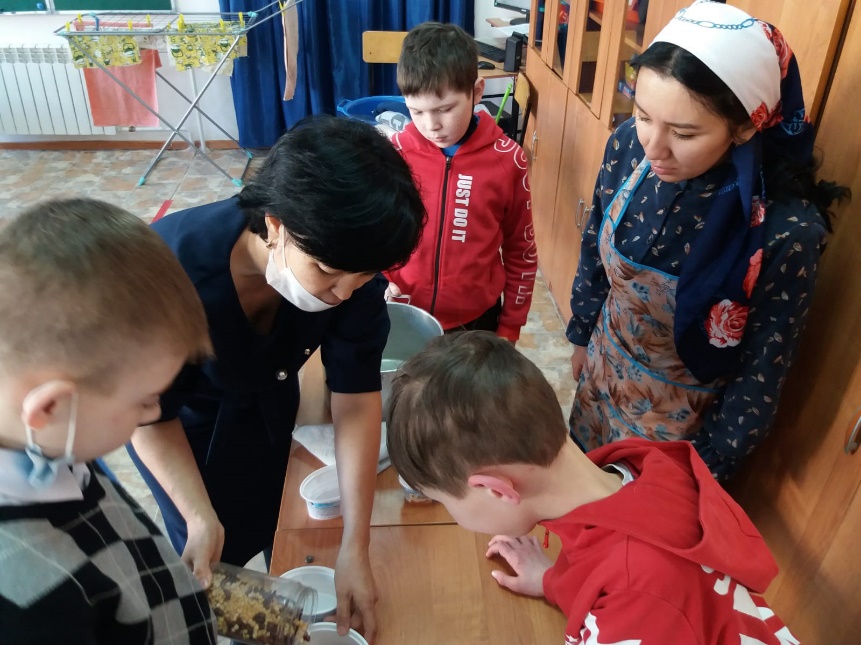 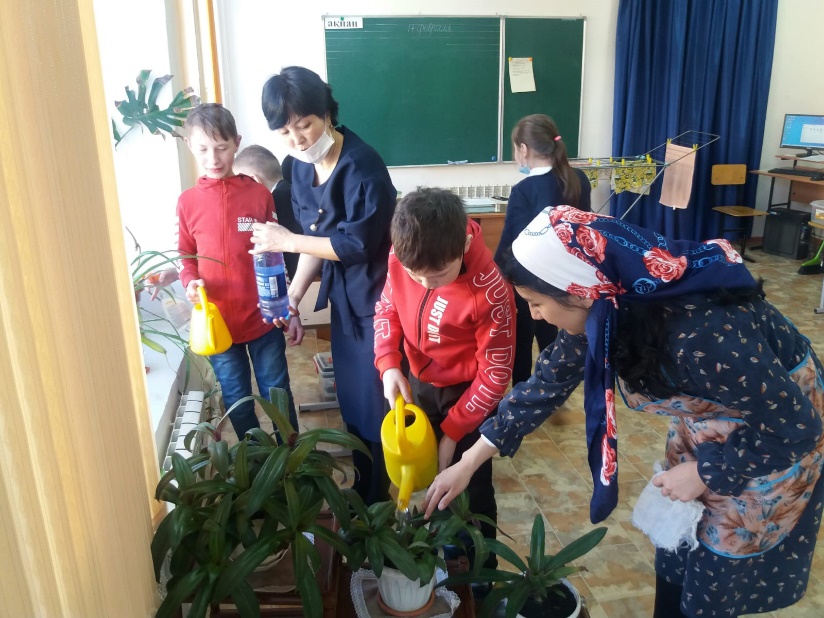 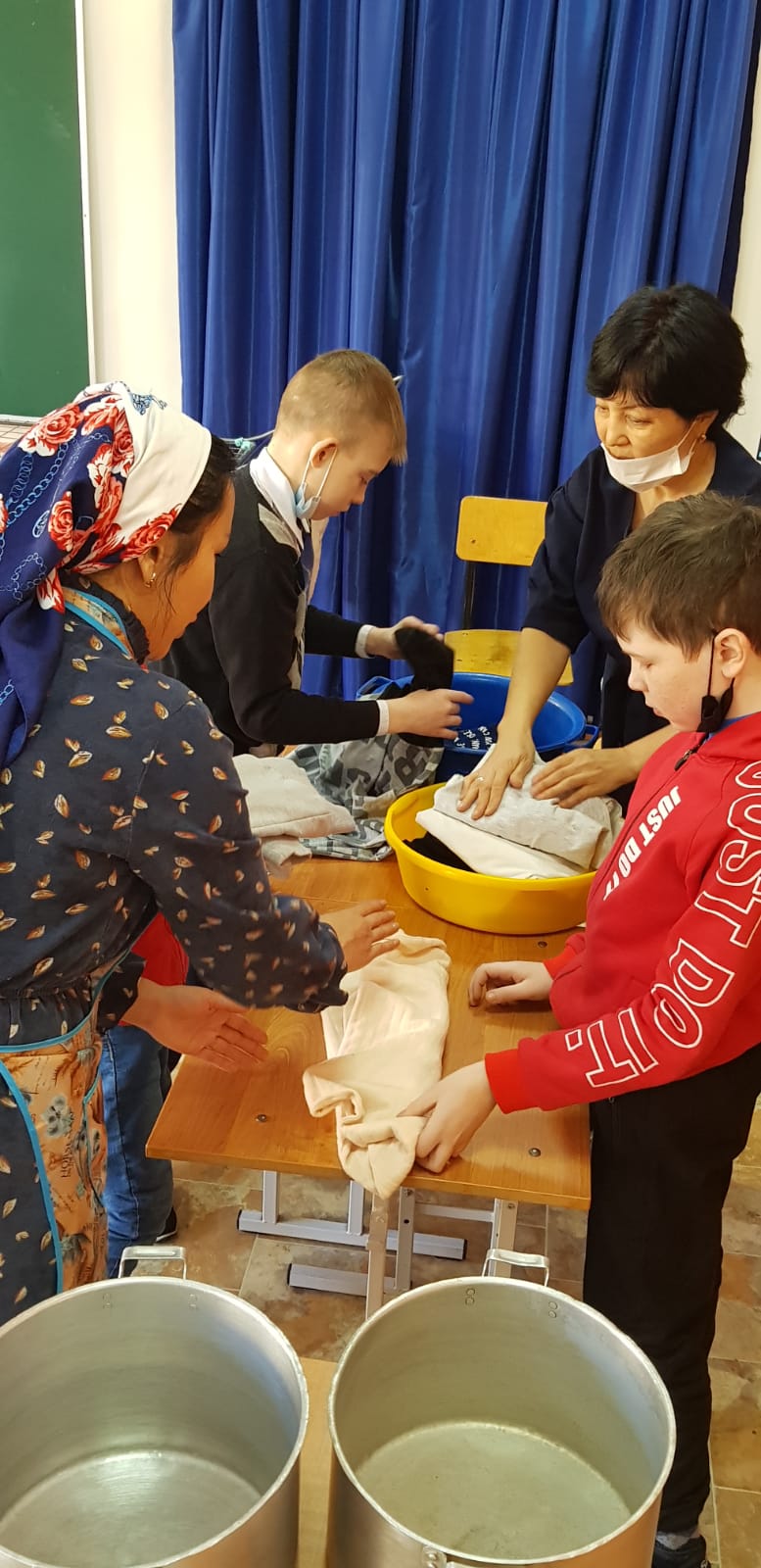 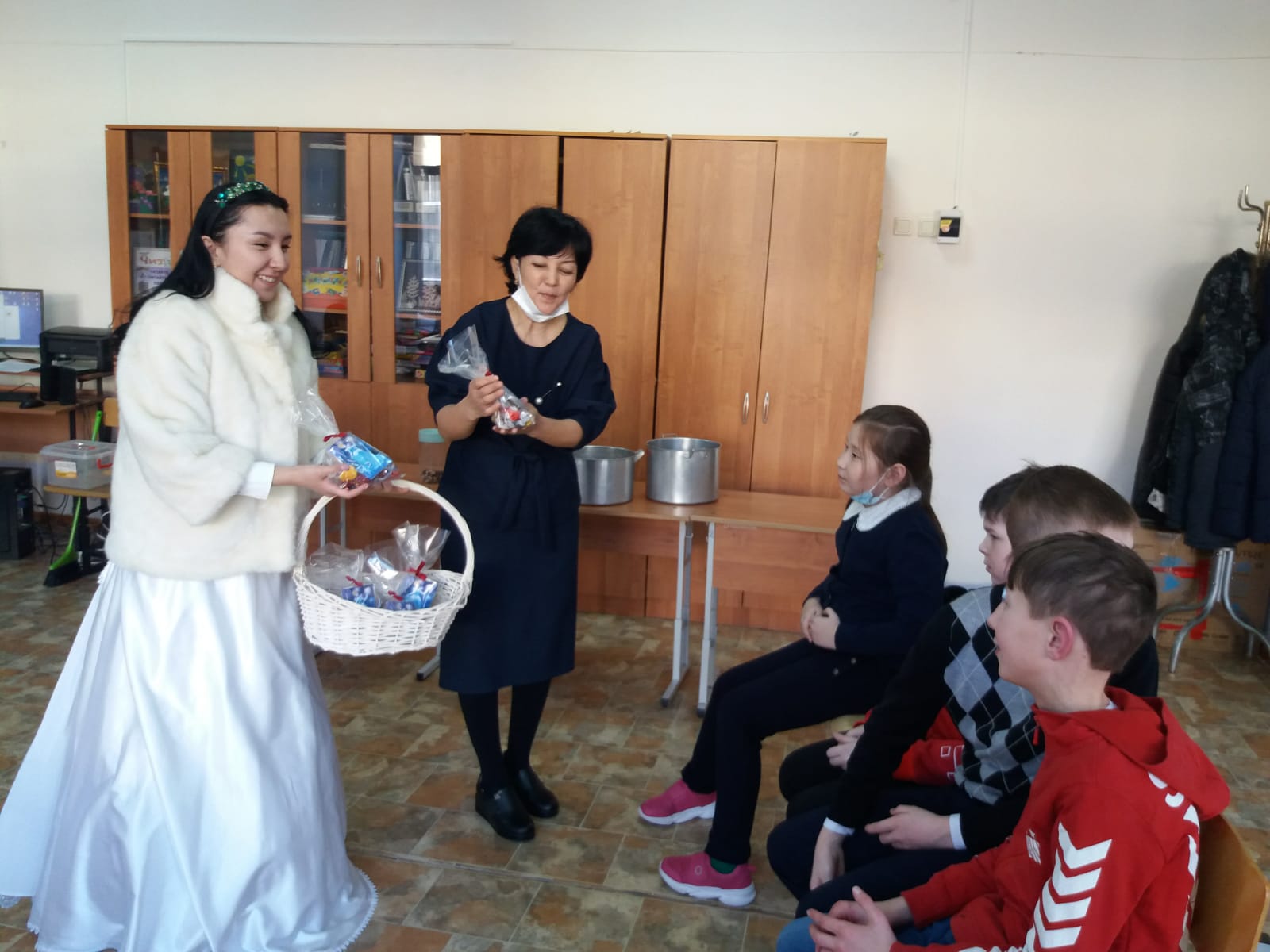 День пятый. Девиз дня: Всё лучшее детям!1.Кружковая деятельность. Тақырыбы: «Алма» (үзік аппликация) -воспитатель Койшбаева Г. А.Мақсаты: Балаларды қағазбен жұмыс істеудің жаңа тәсілдерімен таныстыру: 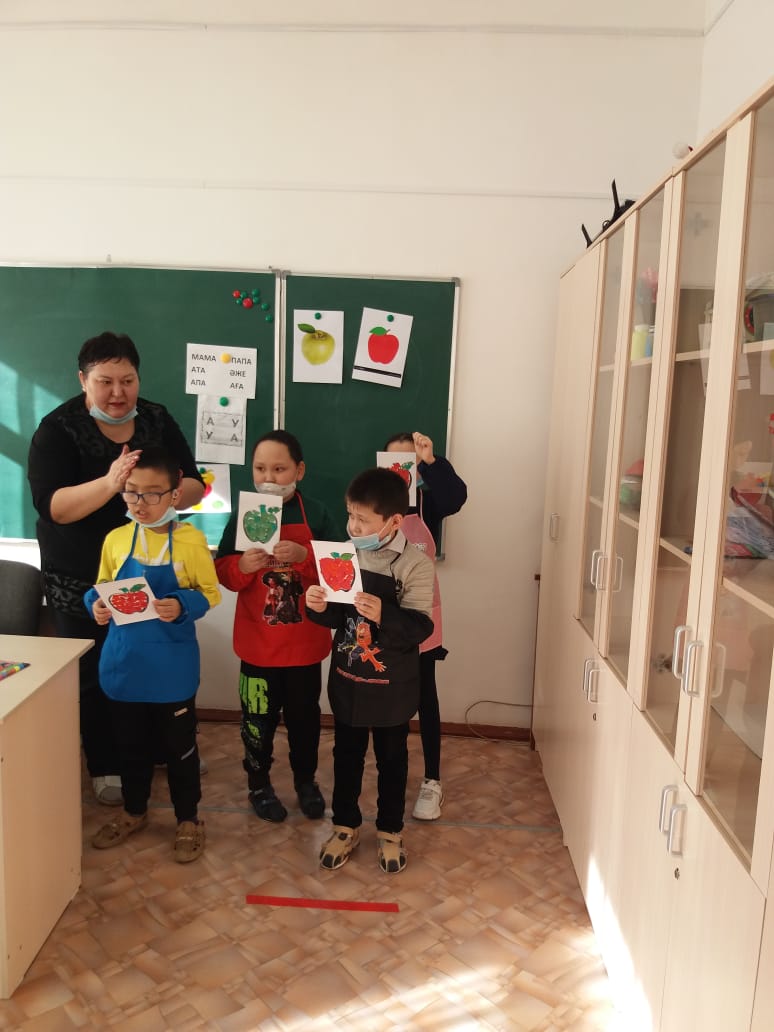 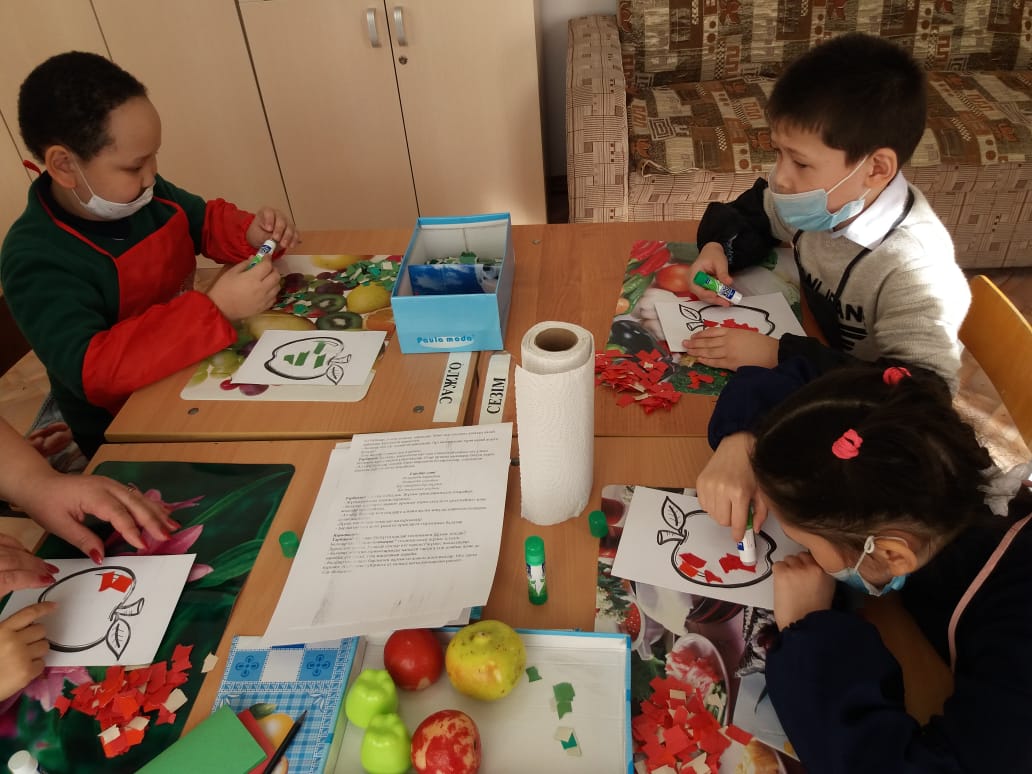 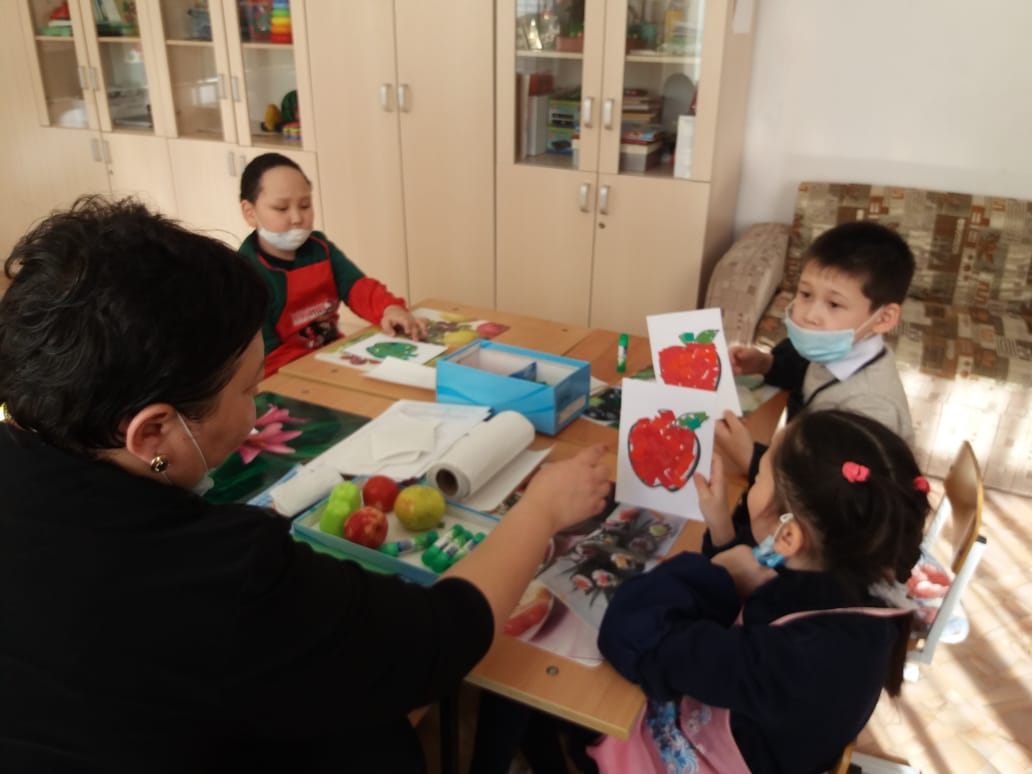 2.Кружковая деятельность. Аппликация «Моя семья» -воспитатель Амиреева Л.Е.Мақсат: Отбасы туралы ұғымдарын кеңейту. Отбасы мүшелерінің алатын орны туралы түсінік беру.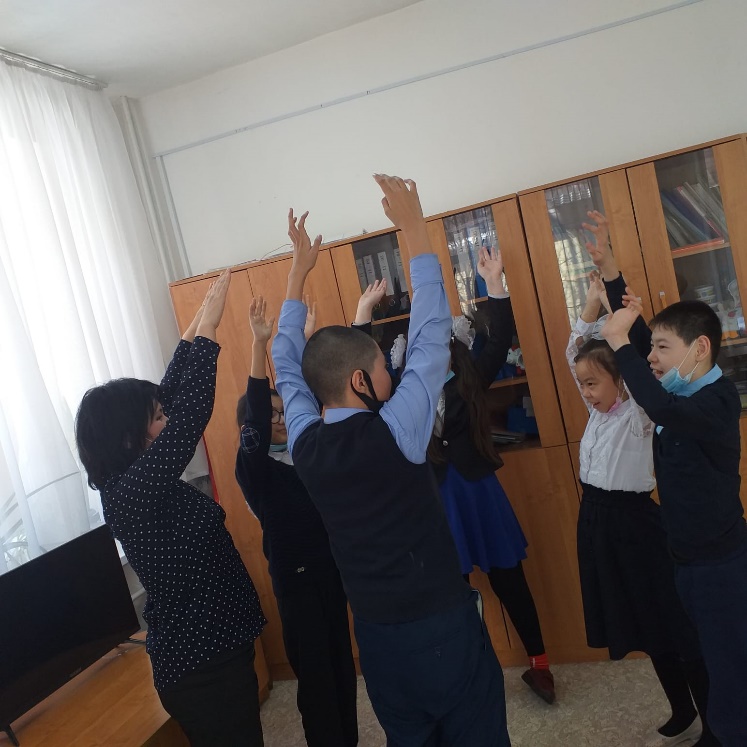 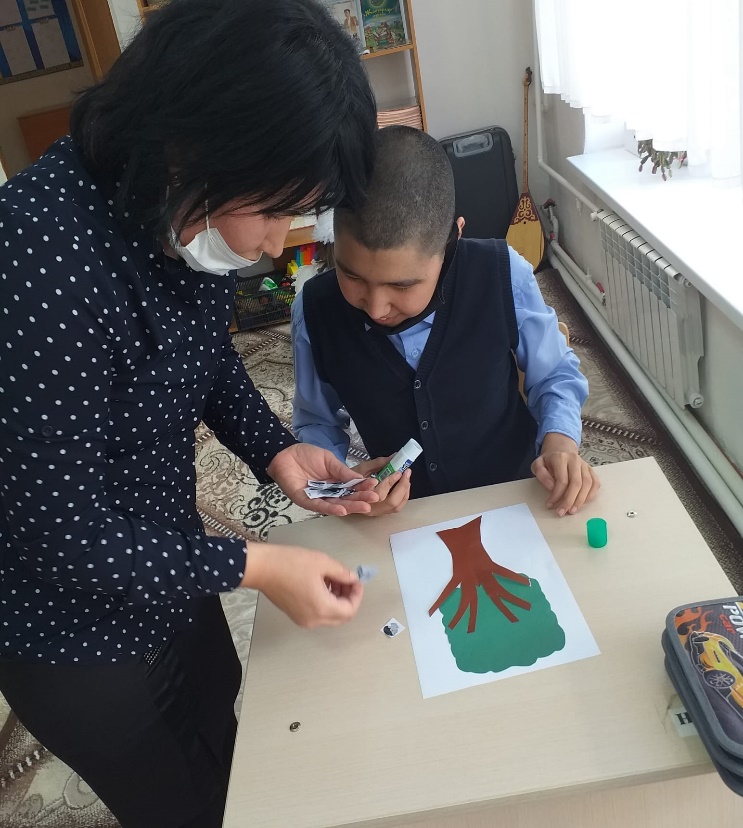 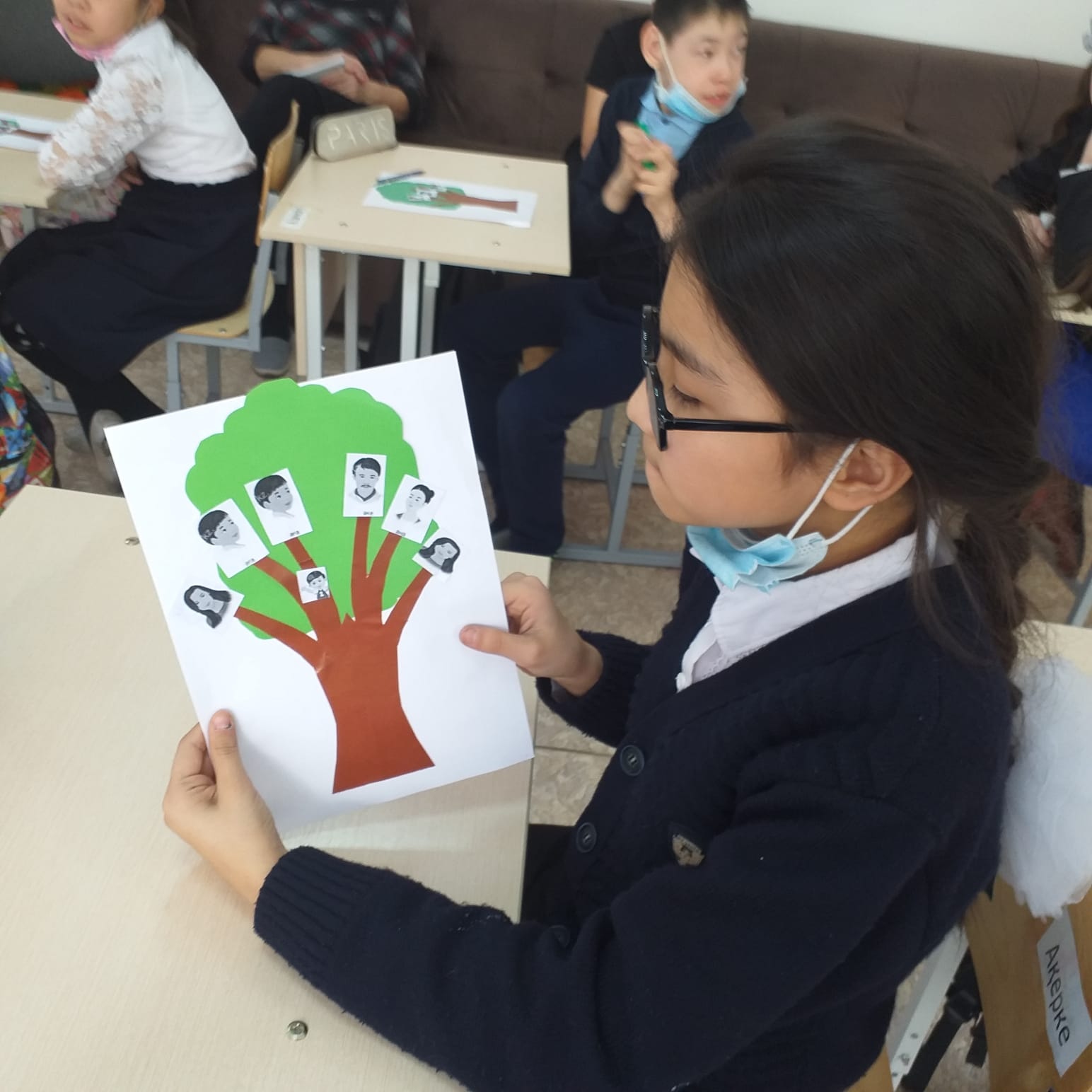 3.Кружковая деятельность. Аппликация «Украшаем рукавичку» - воспитатель Невенчанная Н.Л.Цель: закрепление умения создавать несложную композицию на шаблоне из геометрических фигур.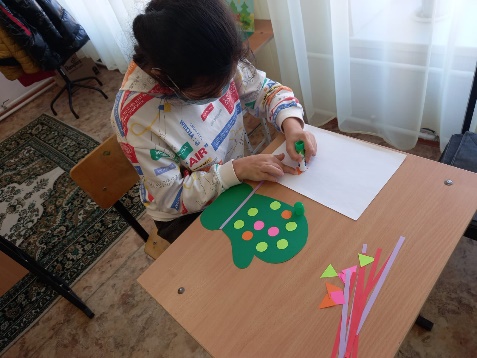 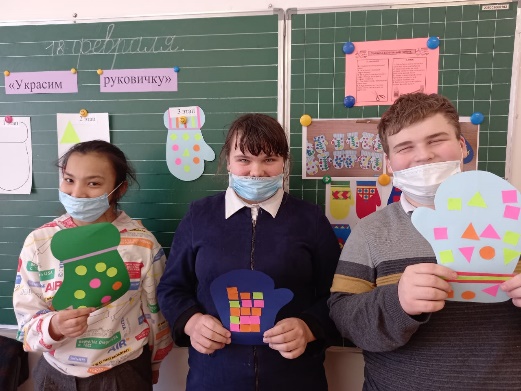 